KARAR TARİHİ               : 10/01/2020                                       KARAR NUMARASI :  2020/10BELEDİYE MECLİSİNİ TEŞKİL EDENLER       :Fatih KAVAK, Alattin ÖZKÖK,  Hülya ARSLAN,  Hüseyin AYDIN,                                                                                                                       Engin SARIBÖCEK, Mustafa BELEN,   Resmi İDE,                                                                   Zikrullah KÜNER,  Nurullah KÜNER, Baykal DÖNMEZ           Belediye Meclisi, Meclis Başkanı Fatih KAVAK’ ın Başkanlığında, üyelerden Alattin ÖZKÖK, Hüseyin AYDIN,  Engin SARIBÖCEK, Mustafa BELEN, Resmi İDE,  Zikrullah KÜNER, Nurullah KÜNER ve Baykal DÖNMEZ’ in katılımı ile saat:11.00’ da, gündeminde bulunan hususları görüşmek üzere Belediye Meclis Salonunda toplandı. Yoklama yapıldı.            Hususlarını kapsadığından, gündem gereği görüşmelere geçildi.            1–Gündemin bu maddesi, Meclis Başkan ve Üyelerine Ödenecek Huzur Hakkı ücretinin tespiti hakkındaki 30.12.2019 tarihli ve 169 sayılı yazılarının görüşülmesini kapsadığından, bu hususla ilgili olarak, Belediye Meclisinin 03.01.2020 tarihli ve 2020/3 sayılı kararı ile Plan ve Bütçe Komisyonuna havale edilen Meclis Başkan ve Üyelerine Ödenecek Huzur Hakkı ücretini içeren  yazının incelemesi sonucu tanzim edilen, 07.01.2020 tarihli ve 6 sayılı yazı ile Meclis Başkanlığına sunulan 07.01.2020 tarihli ve 2020/ 1 sayılı Plan ve Bütçe Komisyonu Raporu Mali Hizmetler Müdür Vekili Bahattin VARLIK tarafından okundu.                 Meclis Başkanı tarafından bu hususta söz almak isteyen olup, olmadığı soruldu. Üyelerden söz alan olmadı. Plân ve Bütçe Komisyonu Raporuna göre, 5393 sayılı Belediye Kanununun 32 inci maddesi gereğince, 2020 döneminde Meclis Başkan ve Üyelerine, Meclis ve Komisyon toplantılarına katıldıkları her gün için verilecek huzur hakkı ücretinin, 5393 sayılı Belediye Kanununun 39 uncu maddesinde belirtilen hususlar doğrultusunda günlük brüt 117,30 (yüzonyediTL otuzKr) TL. olarak tespit edilmesi teklifi oya sunuldu. İşaretle (eli yukarı kaldırmak suretiyle) yapılan oylama neticesinde teklif oybirliği ile kabul edildi.              (RESMİ MÜH-İMZA)                              (İMZA)                                         (İMZA)                 Fatih KAVAK                                   Resmi İDE                              Zikrullah KÜNER                                      MECLİS BAŞKANI                                  KATİP                                         KATİPKARAR TARİHİ               : 10/01/2020                                       KARAR NUMARASI :  2020/11BELEDİYE MECLİSİNİ TEŞKİL EDENLER       :Fatih KAVAK, Alattin ÖZKÖK,  Hülya ARSLAN,  Hüseyin AYDIN,                                                                                                                       Engin SARIBÖCEK, Mustafa BELEN,   Resmi İDE,                                                                   Zikrullah KÜNER,  Nurullah KÜNER, Baykal DÖNMEZ         Gündem gereği görüşmelere devam edildi.                                      2–Gündemin bu maddesi, Denetim Komisyonunda Görev Alacak Kamu Kuruluşları Personeli ve Uzman Kişilere Ödenecek Huzur Hakkı Ücretinin tespiti hakkındaki 30.12.2019 tarihli ve 170 sayılı yazılarının görüşülmesini kapsadığından, bu hususla ilgili olarak, Belediye Meclisinin 03.01.2020 tarihli ve 2020/4 sayılı kararı ile Plan ve Bütçe Komisyonuna havale edilen, Denetim Komisyonunda Görev Alacak Kamu Kuruluşları Personeli ve Uzman Kişilere Ödenecek Huzur Hakkı ücretini içeren  yazının incelemesi sonucu tanzim edilen, 07.01.2020 tarihli ve 6 sayılı yazı ile Meclis Başkanlığına sunulan 07.01.2020 tarihli ve 2020/ 2 sayılı Plan ve Bütçe Komisyonu Raporu Mali Hizmetler Müdür Vekili Bahattin VARLIK tarafından okundu.        Meclis Başkanı tarafından bu hususta söz almak isteyen olup, olmadığı soruldu. Üyelerden söz alan olmadı. Plân ve Bütçe Komisyonu Raporuna göre, 5393 sayılı Belediye Kanununun 25 inci maddesi gereğince, 2020 yılında denetim komisyonunda görev alacak kamu kuruluşları personelinin komisyon toplantılarına katıldıkları her gün için brüt 85,00TL (seksenbeş) TL, uzman kişilere yapılacak komisyon toplantılarına katıldıkları her gün için brüt 165,00TL (yüzaltmışbeş) TL,  olarak tespit edilmesi teklifi oya sunuldu. İşaretle (eli yukarı kaldırmak suretiyle) yapılan oylama neticesinde teklif oybirliği ile kabul edildi.              (RESMİ MÜH-İMZA)                              (İMZA)                                         (İMZA)                 Fatih KAVAK                                   Resmi İDE                              Zikrullah KÜNER                                      MECLİS BAŞKANI                                  KATİP                                          KATİPKARAR TARİHİ               : 10/01/2020                                       KARAR NUMARASI :  2020/12BELEDİYE MECLİSİNİ TEŞKİL EDENLER       :Fatih KAVAK, Alattin ÖZKÖK,  Hülya ARSLAN,  Hüseyin AYDIN,                                                                                                                       Engin SARIBÖCEK, Mustafa BELEN,   Resmi İDE,                                                                   Zikrullah KÜNER,  Nurullah KÜNER, Baykal DÖNMEZ         Gündem gereği görüşmelere devam edildi.                                      3–Gündemin bu maddesi, 2020 Yılında Belediyede 24  saat süreklilik arz  eden görevlerde çalışacak zabıta ve  itfaiye personeline verilecek maktu fazla çalışma ücretinin tespiti hakkındaki  30.12.2019 tarihli ve 171 sayılı yazılarının  görüşülmesini kapsadığından, bu hususla ilgili olarak, Belediye Meclisinin 03.01.2020 tarihli ve 2020/5 sayılı kararı ile Plan ve Bütçe Komisyonuna havale edilen, 2020 Yılında Belediyede 24  saat süreklilik arz  eden görevlerde çalışacak zabıta ve  itfaiye personeline verilecek maktu fazla çalışma  ücretini içeren  yazının incelemesi sonucu tanzim edilen, 07.01.2020 tarihli ve 6 sayılı yazı ile Meclis Başkanlığına sunulan 07.01.2020 tarihli ve 2020/3 sayılı Plan ve Bütçe Komisyonu Raporu Mali Hizmetler Müdür Vekili Bahattin VARLIK tarafından okundu.           Meclis Başkanı tarafından bu hususta söz almak isteyen olup, olmadığı soruldu. Üyelerden söz alan olmadı. Plân ve Bütçe Komisyonu Raporuna göre, 2020 yılında görevlerinin niteliği gereği günün 24 saatinde devamlılık arz eden görevlerde çalışan zabıta ve itfaiye personeline maktu olarak verilecek fazla çalışma ücretinin 2020 yılındaki memur maaş artışları da dikkate alınarak,  aylık brüt 290,00TL (ikiyüzdoksan) TL,  olarak tespit edilmesi, görevin yapılması sırasında veya görevden dolayı hastalanma, yaralanma ve sakatlanma hallerinde tedavileri süresince ödemenin yapılması, diğer hallerde ise kesilmesi teklifi oya sunuldu. İşaretle (eli yukarı kaldırmak suretiyle) yapılan oylama neticesinde teklif oybirliği ile kabul edildi.              (RESMİ MÜH-İMZA)                              (İMZA)                                         (İMZA)                 Fatih KAVAK                                   Resmi İDE                              Zikrullah KÜNER                                      MECLİS BAŞKANI                                  KATİP                                          KATİPKARAR TARİHİ               : 10/01/2020                                       KARAR NUMARASI :  2020/13BELEDİYE MECLİSİNİ TEŞKİL EDENLER       :Fatih KAVAK, Alattin ÖZKÖK,  Hülya ARSLAN,  Hüseyin AYDIN,                                                                                                                       Engin SARIBÖCEK, Mustafa BELEN,   Resmi İDE,                                                                   Zikrullah KÜNER,  Nurullah KÜNER, Baykal DÖNMEZ            Gündem gereği görüşmelere devam edildi.               4–Gündemin bu maddesi, Tam Zamanlı Sözleşmeli Eğitmen Personelin Çalışma Ücretinin tespiti hakkındaki 30.12.2019 tarihli ve 172  sayılı yazılarının  görüşülmesini kapsadığından, bu hususla ilgili olarak Belediye Meclisinin 03.01.2020 tarihli ve 2020/6 sayılı kararı ile Plan ve Bütçe Komisyonuna havale edilen Tam Zamanlı Sözleşmeli Eğitmen personelin çalışma ücretini içeren  yazı ve eklerinin incelemesi sonucu tanzim edilen, 07.01.2020 tarihli ve 6 sayılı yazı ile Meclis Başkanlığına sunulan 07.01.2020 tarihli ve 2020/ 4 sayılı Plan ve Bütçe Komisyonu Raporu Mali Hizmetler Müdür Vekili Bahattin VARLIK tarafından okundu.                       Meclis Başkanı tarafından bu hususta söz almak isteyen olup, olmadığı soruldu. Üyelerden söz alan olmadı. Plân ve Bütçe Komisyonu Raporuna göre, 5393 sayılı Belediye Kanununun 49/3 uncu maddesi ve Çevre ve Şehircilik Bakanlığı, Yerel Yönetimler Genel Müdürlüğünün 02.01.2020 tarihli ve 291 sayılı yazısı ve 2020/2 sayılı genelgesi gereğince, Belediyemizde Eğitmen Kadrosunda Tam Zamanlı Sözleşmeli Statüsünde, 2020 yılı için çalıştırılması düşünülen Eğitmenin, Maliye Bakanlığının 2020 yılı için açıkladığı, tam zamanlı sözleşmeli personelin aylık ücretlerine göre; 2.744,56 TL. net ücret ile hizmet yılına göre (0-7 (dahil) yıllar arası) 1.179,44 TL. ek ödeme dahil Eğitmen çalışma ücretinin toplam 3.924,00 TL. (üçbindokuzyüzyirmidörtTL) olarak tespit edilmesi teklifi oya sunuldu. İşaretle (eli yukarı kaldırmak suretiyle) yapılan oylama neticesinde teklif oybirliği ile kabul edildi.              (RESMİ MÜH-İMZA)                              (İMZA)                                         (İMZA)                 Fatih KAVAK                                   Resmi İDE                              Zikrullah KÜNER                                      MECLİS BAŞKANI                                  KATİP                                          KATİPKARAR TARİHİ               : 10/01/2020                                        KARAR NUMARASI :  2020/14BELEDİYE MECLİSİNİ TEŞKİL EDENLER       :Fatih KAVAK, Alattin ÖZKÖK,  Hülya ARSLAN,  Hüseyin AYDIN,                                                                                                                       Engin SARIBÖCEK, Mustafa BELEN,   Resmi İDE,                                                                   Zikrullah KÜNER,  Nurullah KÜNER, Baykal DÖNMEZ            Gündem gereği görüşmelere devam edildi.               5–Gündemin bu maddesi, Tam Zamanlı Sözleşmeli Ekonomist Personelin Çalışma Ücretinin tespiti hakkındaki 30.12.2019 tarihli ve 173 sayılı yazılarının görüşülmesini kapsadığından, bu hususla ilgili olarak Belediye Meclisinin 03.01.2020 tarihli ve 2020/7 sayılı kararı ile Plan ve Bütçe Komisyonuna havale edilen Tam Zamanlı Sözleşmeli Ekonomist personelin çalışma ücretini içeren yazı ve eklerinin incelemesi sonucu tanzim edilen, 07.01.2020 tarihli ve 6 sayılı yazı ile Meclis Başkanlığına sunulan 07.01.2020 tarihli ve 2020/ 5 sayılı Plan ve Bütçe Komisyonu Raporu Mali Hizmetler Müdür Vekili Bahattin VARLIK tarafından okundu.                       Meclis Başkanı tarafından bu hususta söz almak isteyen olup, olmadığı soruldu. Üyelerden söz alan olmadı. Plân ve Bütçe Komisyonu Raporuna göre, 5393 sayılı Belediye Kanununun 49/3 uncu maddesi ve Çevre ve Şehircilik Bakanlığı, Yerel Yönetimler Genel Müdürlüğünün 02.01.2020 tarihli ve 291 sayılı yazısı ve 2020/2 sayılı genelgesi gereğince, Belediyemizde Ekonomist Kadrosunda Tam Zamanlı Sözleşmeli Statüsünde, 2020 yılı için çalıştırılması düşünülen Ekonomistin, Maliye Bakanlığının 2020 yılı için açıkladığı, tam zamanlı sözleşmeli personelin aylık ücretlerine göre; 2.680,46 TL. net ücret ile hizmet yılına göre (0-5 (dahil) yıllar arası) 1.179,44 TL. ek ödeme dahil Ekonomist çalışma ücretinin toplam 3.859,90 TL. (üçbinsekizyüzellidokuzTLdoksanKr) olarak tespit edilmesi teklifi oya sunuldu. İşaretle (eli yukarı kaldırmak suretiyle) yapılan oylama neticesinde teklif oybirliği ile kabul edildi.              (RESMİ MÜH-İMZA)                              (İMZA)                                         (İMZA)                 Fatih KAVAK                                   Resmi İDE                              Zikrullah KÜNER                                      MECLİS BAŞKANI                                  KATİP                                          KATİPKARAR TARİHİ               : 10/01/2020                                        KARAR NUMARASI :  2020/15BELEDİYE MECLİSİNİ TEŞKİL EDENLER       :Fatih KAVAK, Alattin ÖZKÖK,  Hülya ARSLAN,  Hüseyin AYDIN,                                                                                                                       Engin SARIBÖCEK, Mustafa BELEN,   Resmi İDE,                                                                   Zikrullah KÜNER,  Nurullah KÜNER, Baykal DÖNMEZ            Gündem gereği görüşmelere devam edildi.                          6–Gündemin bu maddesi, Kısmi Zamanlı Sözleşmeli Veteriner Hekim Personelin Çalışma Ücretinin tespiti hakkındaki 30.12.2019 tarihli ve 174 sayılı yazılarının görüşülmesini kapsadığından, bu hususla ilgili olarak Belediye Meclisinin 03.01.2020 tarihli ve 2020/8 sayılı kararı ile Plan ve Bütçe Komisyonuna havale edilen Kısmi Zamanlı Sözleşmeli Veteriner Hekim Personelin Çalışma Ücretini içeren  yazı ve eklerinin incelemesi sonucu tanzim edilen, 07.01.2020 tarihli ve 6 sayılı yazı ile Meclis Başkanlığına sunulan 07.01.2020 tarihli ve 2020/ 6 sayılı Plan ve Bütçe Komisyonu Raporu Mali Hizmetler Müdür Vekili Bahattin VARLIK tarafından okundu.                       İlgi yazıda, Belediyemizde Veteriner Hekim kadrosu bulunmadığı, işlerin azlığı nedeniyle, 2019 yılında olduğu gibi, 2020 yılında da Belediye Veteriner Hekimliği görevini yürütmek üzere çalıştırılacak Kısmi Zamanlı Sözleşmeli Veteriner Hekime ödenecek net ücretin, 5393 sayılı Belediye Kanununun 49 uncu maddesi ve Çevre ve Şehircilik Bakanlığı, Yerel Yönetimler Genel Müdürlüğünün 02.01.2020 tarihli ve 291 sayılı yazısı ve 2020/2 sayılı genelgesi gereğince Belediye Meclisince belirlenmesi gerektiği belirtilmektedir.             Meclis Başkanı tarafından bu hususta söz almak isteyen olup, olmadığı soruldu. Üyelerden söz alan olmadı. Plân ve Bütçe Komisyonu Raporuna göre, 5393 sayılı Belediye Kanununun 49 uncu maddesi ve Çevre ve Şehircilik Bakanlığı, Yerel Yönetimler Genel Müdürlüğünün 02.01.2020 tarihli ve 291 sayılı yazısı ve 2020/2 sayılı genelgesi gereğince, Belediyemizde kısmi zamanlı olarak “ondördüncü” kez Sözleşmeli Veteriner Hekim istihdam edileceği, yapılacak sözleşme süresi 2020 takvim yılını aşmamak üzere, Belediyemizde kısmi zamanlı olarak sözleşme ile çalıştırılacak veteriner hekimine ödenecek aylık ücretin net 900,00 (dokuzyüz) TL. olarak tespit edilmesi teklifi oya sunuldu. İşaretle (eli yukarı kaldırmak suretiyle) yapılan oylama neticesinde teklif oybirliği ile kabul edildi.                     (RESMİ MÜH-İMZA)                              (İMZA)                                         (İMZA)                 Fatih KAVAK                                   Resmi İDE                              Zikrullah KÜNER                                      MECLİS BAŞKANI                                  KATİP                                          KATİPKARAR TARİHİ               : 10/01/2020                                       KARAR NUMARASI :  2020/16BELEDİYE MECLİSİNİ TEŞKİL EDENLER       :Fatih KAVAK, Alattin ÖZKÖK,  Hülya ARSLAN,  Hüseyin AYDIN,                                                                                                                       Engin SARIBÖCEK, Mustafa BELEN,   Resmi İDE,                                                                   Zikrullah KÜNER,  Nurullah KÜNER, Baykal DÖNMEZ            Gündem gereği görüşmelere devam edildi.               7–Gündemin bu maddesi, Kısmi Zamanlı Sözleşmeli Avukat Personelin Çalışma Ücretinin tespiti hakkındaki 30.12.2019 tarihli ve 175 sayılı yazılarının görüşülmesini kapsadığından, bu hususla ilgili olarak Belediye Meclisinin 03.01.2020 tarihli ve 2020/9 sayılı kararı ile Plan ve Bütçe Komisyonuna havale edilen Kısmi Zamanlı Sözleşmeli Avukat Personelin Çalışma Ücretini içeren yazı ve eklerinin incelemesi sonucu tanzim edilen, 07.01.2020 tarihli ve 6 sayılı yazı ile Meclis Başkanlığına sunulan 07.01.2020 tarihli ve 2020/ 7 sayılı Plan ve Bütçe Komisyonu Raporu Mali Hizmetler Müdür Vekili Bahattin VARLIK tarafından okundu.                       İlgi yazıda, Belediyemizde, AH sınıfından, 9 uncu derece, 1 adet Avukat kadrosunun bulunduğu, işlerin azlığı nedeniyle, 2020 yılında Belediye Avukatlığı görevini yürütmek üzere çalıştırılacak Kısmi Zamanlı Sözleşmeli Avukata ödenecek net ücretin, 5393 sayılı Belediye Kanununun 49 uncu ve Çevre ve Şehircilik Bakanlığı, Yerel Yönetimler Genel Müdürlüğünün 02.01.2020 tarihli ve 291 sayılı yazısı ve 2020/2 sayılı genelgesi gereğince Belediye Meclisince belirlenmesi gerektiği belirtilmektedir.             Meclis Başkanı tarafından bu hususta söz almak isteyen olup, olmadığı soruldu. Üyelerden söz alan olmadı. Plân ve Bütçe Komisyonu Raporuna göre, 5393 sayılı Belediye Kanununun 49 uncu maddesi ve Çevre ve Şehircilik Bakanlığı, Yerel Yönetimler Genel Müdürlüğünün 02.01.2020 tarihli ve 291 sayılı yazısı ve 2020/2 sayılı genelgesi gereğince, Belediyemizde kısmi zamanlı olarak “beşinci” kez Sözleşmeli Avukat istihdam edileceği, yapılacak sözleşme süresi 2020 takvim yılını aşmamak üzere, Belediyemizde kısmi zamanlı olarak sözleşme ile çalıştırılacak Avukata ödenecek aylık ücretin net 1.250,00 (binikiyüzelli) TL. olarak tespit edilmesi teklifi oya sunuldu. İşaretle (eli yukarı kaldırmak suretiyle) yapılan oylama neticesinde teklif oybirliği ile kabul edildi.                    Gündemde görüşülecek başka bir husus bulunmadığından, Başkan tarafından saat: 11.15’ de toplantıya son verildi.             (RESMİ MÜH-İMZA)                              (İMZA)                                         (İMZA)                 Fatih KAVAK                                   Resmi İDE                              Zikrullah KÜNER                                      MECLİS BAŞKANI                                  KATİP                                          KATİP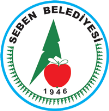  MECLİS KARAR ÖZETİ MECLİS KARAR ÖZETİ MECLİS KARAR ÖZETİ MECLİS KARAR ÖZETİ MECLİS KARAR ÖZETİ MECLİS KARAR ÖZETİ MECLİS KARAR ÖZETİ